Seite 1Bescheinigung des praktischen Einsatzes laut § 12 (5) APrOAltPflHiSeite 2Bescheinigung der fachlichen Anleitung(Während der Außeneinsätze muss eine anteilige fachliche Anleitung der Schüler/ Schülerinnen erfolgen.)Seite 3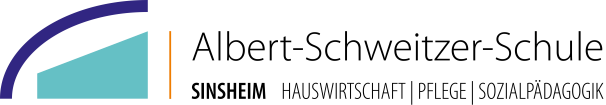 Alte Daisbacher Straße 7 a74889 Sinsheim Tel:	07261 946-300Fax:	07261 946-320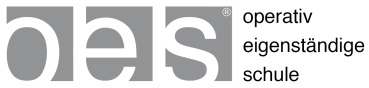 Name der/des AuszubildendenName der/des AuszubildendenName der/des AuszubildendenName der EinrichtungName der EinrichtungName der EinrichtungAnschrift der EinrichtungAnschrift der EinrichtungAnschrift der EinrichtungName der/des verantwortlichen Anleiters/-inName der/des verantwortlichen Anleiters/-inName der/des verantwortlichen Anleiters/-inBitte ankreuzenBitte ankreuzenBitte ankreuzen stationäre Altenpflegeeinrichtung stationäre Altenpflegeeinrichtung stationäre Altenpflegeeinrichtung Ambulante/offene Einrichtung der Altenpflege Ambulante/offene Einrichtung der Altenpflege Ambulante/offene Einrichtung der AltenpflegeVon der verantwortlichen Ausbildungseinrichtung auszufüllen:Von der verantwortlichen Ausbildungseinrichtung auszufüllen:Von der verantwortlichen Ausbildungseinrichtung auszufüllen:Von der verantwortlichen Ausbildungseinrichtung auszufüllen:Von der verantwortlichen Ausbildungseinrichtung auszufüllen:Von der verantwortlichen Ausbildungseinrichtung auszufüllen:Externer EinsatzExterner EinsatzExterner Einsatzvon ________________ bis ________________von ________________ bis ________________von ________________ bis ________________Anzahl der Stunden des externen EinsatzesAnzahl der Stunden des externen EinsatzesAnzahl der Stunden des externen EinsatzesDie/der Auszubildende hat die lt. APrOAltPflHi und Kooperationsvertrag vorgeschriebene praktische Ausbildung Die/der Auszubildende hat die lt. APrOAltPflHi und Kooperationsvertrag vorgeschriebene praktische Ausbildung Die/der Auszubildende hat die lt. APrOAltPflHi und Kooperationsvertrag vorgeschriebene praktische Ausbildung Die/der Auszubildende hat die lt. APrOAltPflHi und Kooperationsvertrag vorgeschriebene praktische Ausbildung Die/der Auszubildende hat die lt. APrOAltPflHi und Kooperationsvertrag vorgeschriebene praktische Ausbildung Die/der Auszubildende hat die lt. APrOAltPflHi und Kooperationsvertrag vorgeschriebene praktische Ausbildung  absolviert absolviert absolviert nicht absolviert nicht absolviert nicht absolviertAusbildungsbereiche der/des Auszubildenden:Ausbildungsbereiche der/des Auszubildenden:Ausbildungsbereiche der/des Auszubildenden:Fehlzeiten der/des Auszubildenden
in der PraxisstelleFehlzeiten der/des Auszubildenden
in der PraxisstelleFehlzeiten der/des Auszubildenden
in der Praxisstelle(Anzahl der Fehlstunden)Ort, DatumOrt, DatumUnterschrift, Stempel (Einrichtung)Unterschrift, Stempel (Einrichtung)Unterschrift, Stempel (Einrichtung)Ausgabedatum:Rückgabedatum:bitte wendenbitte wendenbitte wendenbitte wendenAlte Daisbacher Straße 7 a74889 Sinsheim Tel:	07261 946-300Fax:	07261 946-320Hiermit bestätigen wir die fachliche Anleitung im Umfang von 25 Stunden je Schulhalbjahr nach § 19 Abs. 4 Nr. 4 des Gesetzes zur Änderung des Landespflegegesetzes und anderer beruflicher Abschriften vom 15. Juni 2010.Hiermit bestätigen wir die fachliche Anleitung im Umfang von 25 Stunden je Schulhalbjahr nach § 19 Abs. 4 Nr. 4 des Gesetzes zur Änderung des Landespflegegesetzes und anderer beruflicher Abschriften vom 15. Juni 2010.Hiermit bestätigen wir die fachliche Anleitung im Umfang von 25 Stunden je Schulhalbjahr nach § 19 Abs. 4 Nr. 4 des Gesetzes zur Änderung des Landespflegegesetzes und anderer beruflicher Abschriften vom 15. Juni 2010.Ort, DatumUnterschrift | HL | PDL oder Mentor/-inStempel (Einrichtung)Alte Daisbacher Straße 7 a74889 Sinsheim Tel:	07261 946-300Fax:	07261 946-320Beurteilung nach EinzelkriterienErfüllt die AnforderungenErfüllt die AnforderungenErfüllt die AnforderungenErfüllt die AnforderungenBeurteilung nach EinzelkriterienIn vollem UmfangIm AllgemeinenTeilweiseNichtBeurteilung nach Einzelkriterien+ ++0-Persönlicher EinsatzPersönlicher EinsatzPersönlicher EinsatzPersönlicher EinsatzPersönlicher EinsatzPünktlichkeitZuverlässigkeitEigenes EngagementBerufliche HaltungBerufliche HaltungBerufliche HaltungBerufliche HaltungBerufliche HaltungArbeitsinteresseKenntnisse, Fähigkeiten, FertigkeitenVerantwortungsbereitschaftBelastbarkeitBerufsangemessenes äußeres ErscheinungsbildHaltung und persönliches AuftretenUmgang mit BW/Mitarbeitern/VorgesetztenUmgang mit BW/Mitarbeitern/VorgesetztenUmgang mit BW/Mitarbeitern/VorgesetztenUmgang mit BW/Mitarbeitern/VorgesetztenUmgang mit BW/Mitarbeitern/VorgesetztenUmgang mit BW, Klienten, PatientenTeamfähigkeitEinhalten von AbsprachenKritikfähigkeitFreundlichkeit, Höflichkeit, HilfsbereitschaftBerufliche und fachliche Eignung der/des AuszubildendenBerufliche und fachliche Eignung der/des AuszubildendenBerufliche und fachliche Eignung der/des AuszubildendenBerufliche und fachliche Eignung der/des AuszubildendenBerufliche und fachliche Eignung der/des AuszubildendenDatum	Unterschrift Mentor/-inDatum	Unterschrift Mentor/-inDatum	Unterschrift Mentor/-inDatum	Unterschrift Mentor/-inDatum	Unterschrift Mentor/-in